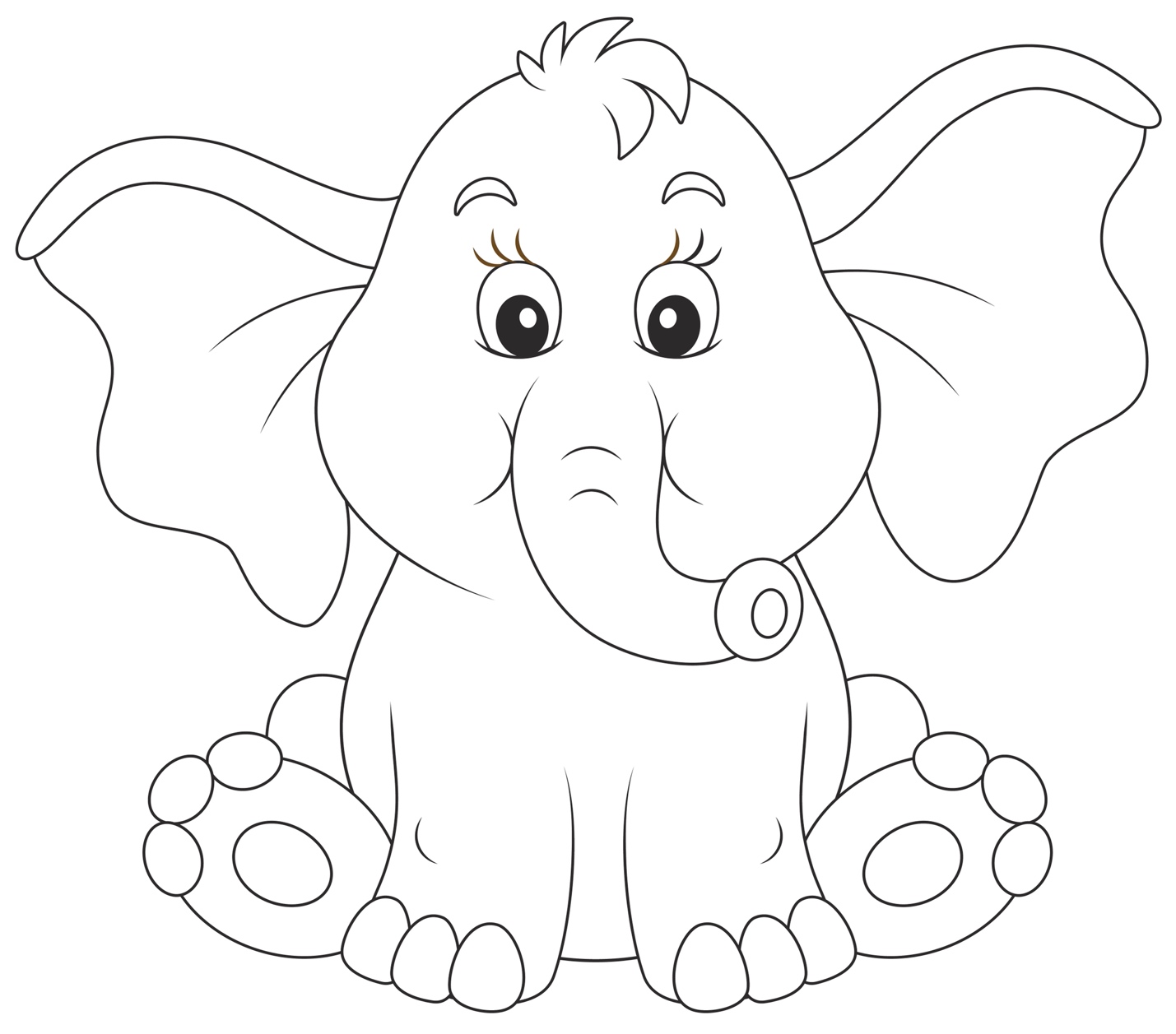 E is for Elephant